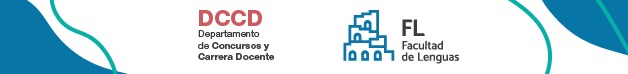 INSTRUCTIVO PARA LA INSCRIPCIÓN A CARRERA DOCENTE – FLEn SIGEVA:Paso 1: Debe ingresar a SIGEVA-UNC con su usuario y contraseña. Si no lo posee, consultar el instructivo en la página de Concursos de la Facultad de Lenguas..Paso 2: Completar la carga de datos y antecedentes desde el rol Usuario- Banco de Datos. Paso 3: Postular a la convocatoria EVA DOC FAC. LENGUAS 22  desde el rol Usuario- Presentación solicitud. Completar “Datos académicos” (datos del cargo a evaluar) IMPORTANTE: En el ítem “Lugar de Trabajo” debe consignar FACULTAD DE LENGUAS; UNIVERSIDAD NACIONAL DE CORDOBA. Caso contrario desde la oficina no podemos recepcionar el trámite.Paso 4: Cargar los archivos obligatorios:- Informe de los años evaluados (del período a evaluar)- Plan de trabajo (para los próximos cinco años a partir del vencimiento del cargo)- CV actualizado (organización a elección)- Otros documentos: Subir la documentación respaldatoria de los antecedentes. (Debido a que el sistema permite subir archivos de hasta 35 MB, deberá unificar la documentación antes de subirla y comprimirla si es necesario).2)  “Enviar presentación” en SIGEVA antes del turno previamente solicitado.4) Enviar al correo concursos@lenguas.unc.edu.ar una copia de la solicitud de evaluación.El acceso a Sigeva, los reglamentos de Carrera Docente y los instructivos de Sigeva se encuentran disponibles en https://www.lenguas.unc.edu.ar/oficina-de-concursos/carreradocenteIMPORTANTE: TODOS LOS REQUISITOS OBLIGATORIOS DEBEN COMPLETARSE ANTES DEL CIERRE DE LA CONVOCATORIA DE LO CONTRARIO LA INSCRIPCIÓN CARECERÁ DE VALIDEZ.